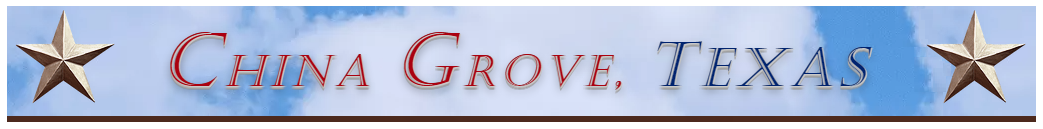 City of China Grove2412 FM 1516 SChina Grove, TX 78263210-648-4923ChinaGrove.city@att.net	Fiscal Year 2021-2022Approved BudgetElected OfficialsMary Ann Hajek, MayorCouncil Member Place 2			Larry Keller, Mayor Pro Tem Council Member Place 3			Margie HoliskyCouncil Member Place 4			Gail BeaverCouncil Member Place 5			David WindhorstCouncil Member Place 6			Frank BennetCity OfficialsLeslie Bettice, City SecretaryCathy Winfield				Planning and Zoning DirectorRalph Sramek				Police ChiefMichael Winfield			Fire ChiefCITY OF CHINA GROVEFISCAL YEAR 2021-2022 APPROVED BUDGETCOVER PAGEThis budget will raise more total property taxes than last year’s budget by $15,962 which is a 6.85% increase, and of that amount $9,120 is tax revenue to be raised from new property added to the tax roll this year.The members of the governing body voted on the budget as follows:Property Tax Rate ComparisonProperty Tax Rate ComparisonProperty Tax Rate ComparisonAdopted/ProposedFY 2020-2021FY 2021-2022Property Tax Rate$0.204049 /$100$0.204049/$100No New Revenue Rate$0.188713/$100$0.204049/$100No New Revenue Maintenance/Operation Tax Rate$0.188740/$100$0.204049/$100Voter Approval Tax Rate$0.204049 /$100$0.211192/$100Debt Tax Rate$0.00$0.00Total Amount of Municipal Debt Obligations$0.00$0.00Governing BodyRecorded VoteMary Ann Hajek, MayorNo VoteLarry Keller, Mayor Pro TemForMargie Holisky, Council Member Place 1ForGail Beaver, Council Member Place 2ForDavid Windhorst, Council Member Place 4ForFrank Bennett, Council Member Place 5ForCITY OF CHINA GROVECITY OF CHINA GROVECITY OF CHINA GROVECITY OF CHINA GROVE (As of 8-31-2021)ACCOUNTSBALANCESPETTY CASH$0.53Petty Cash - Municipal Court$100.00RBFCU -C.D. *5421$100,742.82RBFCU Savings *0643$15,824.45SSFCU - Minimum *4100$6.48SSFCU - Savings *4000$67,219.94SSFCU CD 3-13-19 *4080$75,500.66TexPool$72,813.24TexStar - Advelorem *5238$152,511.60TexStar - Checking *1186$220,659.77TexStar - Insured Invest *5195$27,879.81TexStar - P.D. *0378$390.13TexSTAR C.D 2019 *0459$157,639.03TOTAL$891,288.46Debt$0.00APPROVEDAPPROVEDAPPROVEDAPPROVED2020 TAX RATE  $0.204049 202120212021No-New-RevenueVoter-ApprovalDe MinimisTax RateTax RateTax Rate$0.204049/$100$0.211192/$100$0.613624/$100AVERAGE HOMESTEAD VALUE$276,421$276,421$276,421Market $278,960 Taxable $276,421  X $0.204049/$100X $0.211192/$100X $0.613624/$100=$564$583$1,696Total New Value Taxable$4,469,670X 0.204049/$100Tax from New Value$9,1202021 TOTAL TAXABLE VALUE$122,078,104X $0.204049/$1002021 Ad valorem$249,0992020 Ad valorem$233,137Difference from last year's revenue$15,962% Increase6.8466%2021 Anticipated collection rate = 99.74%2021 Anticipated collection rate = 99.74%2021 Anticipated collection rate = 99.74%2021 Anticipated collection rate = 99.74%Ordinary Income/ExpenseOrdinary Income/ExpenseOrdinary Income/ExpenseBUDGET      FY 2020-2021ACTUAL      FY 2020-2021 (ESTIMATED)APPROVED BUDGET FY 2021-2022IncomeIncomeAd Valorem Income233,137.00289,000.00249,000.00ASSET FORFEITURE INCOME12,155.0012,000.00CTCST Building Security Fee3,500.001,100.001,100.00CTCST Child Safety Fee-125.00CTCST Cost of Trial100.00100.00CTCST Child Safety/Seatbelt-13.00CTCST DSC Fee1,500.001,500.00CTCST JFCity650.00250.00250.00CTCST LCCC LocalConsolCrtCost14,000.0014,000.00CTCST Local FTA Fee1,800.001,800.00CTCST Muni Court Title 7 Fines45,000.0042,000.0042,000.00CTCST MUNI CT FINES80,000.0070,000.0070,000.00CTCST Municipal court income39,700.0019,000.0019,000.00CTCST SPEC EXP FEES39,000.0039,000.0039,000.00CTCST Technology Fee4,900.001,700.001,700.00CTCST TP-L TimePmtPln 20203,500.003,500.00CTCST TP-L TP-L-C150.00150.00CTCST Warrant Fee2,000.001,900.001,900.00Franchise105,000.00140,000.00140,000.00Garbage Service - Mack Dr500.00250.000.00Grant Funds12,000.00Interest Inc5,500.003,000.003,000.00MISC PAY-Treasury-DEA OT Reimburse3,654.00Miscellaneous Inc-8400 covid Reimburse10,104.00Miscellaneous Inc-PD ins on wreck36,331.00Mixed Beverage3,000.005,000.005,000.00Permit Income10,000.0017,000.0015,000.00Police Dept Impound Fees70,000.0040,000.0052,000.00Sales Tax121,278.00147,000.00147,000.00Sales Tax -  Streets30,320.0036,800.0036,800.00School Crossing Guard2,200.001,400.001,400.00Total IncomeTotal Income795,685.00937,556.00869,200.00ExpenseExpenseAnimal Control Expense4,500.002,000.003,600.00Audit6,900.006,900.007,100.00Bond Expense150.0050.00200.00COVID 19  Expenses-allCTCST Building Security Expense3,500.003,500.00750.00CTCST Technology Expense5,600.005,183.003,500.00Dues and Donations1,500.001,400.001,500.00Election3,000.000.003,000.00Engineer35,000.009,000.0035,000.00Garbage Service- Mack Dr Dumpster2,000.001,647.000.00Inspection Fee Expense4,000.004,805.009,000.00Insurance18,000.0015,042.0018,000.00Legal-Prof Fees15,000.005,000.0015,000.00Miscellaneous 1,000.001,400.005,000.00Office16,000.0016,000.0018,500.00  -less copier --Supplies--Postage--Copier Expenses--Program Updates--Internet cost--Website MaintenancePayroll Tax31,900.0030,000.0037,315.00Police Dept Expense50,000.0051,000.0047,200.00  - less bodycam/etc. --repairs on wreck--Patrol Truck Purchase/Asset Forfeiture--APPLIED CONCEPTS--FIRST NET--GENL SUPPLIES/EQUIP--EDUC & DUES--FUEL--MAINT/REPAIRS 200/MO x 3- DRUG TEST EXP-BX CO-E FORCE CONTRACT--NETDATAProperty Maintenance & Supplies9,000.009,000.0014,600.00--OFFICE YARD--FOSTER RD YARD--EASEMENT SHRED--EASEMENT MAINT--OFFICE CLEANExpenses (continued)Expenses (continued)--MISC REPAIRS-city hall-REPAIRS- Foster Rd PropertyPublishing Expense1,000.001,200.001,500.00Payroll - Admin95,880.0079,000.0071,500.00--City Secretary Salary--PERMITS (PT)--Council SalaryPayroll - Police205,500.00180,000.00202,348.00--CHIEF--OFFICERS - CAPTAIN (1 @ $22.75)                   -LIENTENANT (2 @ $22)                   -SARGENT (1 @ $21.50)-RETA (PT)Payroll - Municipal Court103,200.00103,200.0099,300.00--Lead Court Clerk--Court Clerk--Judge/ProsecutorStreet Maintenance15,000.004,160.0010,000.00Tax Levy700.00845.00900.00Training Exp250.00250.001,000.00Utilities21,000.0022,000.0022,000.00--LANDLINE/FAX--CPS STREET--CPS OFFICE--CPS FOSTER--SAWS--GARBAGEVFD60,000.0060,000.0060,000.00Total ExpenseTotal Expense709,580.00612,582.00687,813.00Net Ordinary IncomeNet Ordinary IncomeNet Ordinary Income86,105.00324,974.00181,387.00Other Income/ExpenseOther Income/ExpenseOther Income/ExpenseOther IncomeOther Incomeother expense- signother expense- sign35,000.0025,000.00Other expense- MWMP costOther expense- MWMP cost2,000.005,000.00STREETSSTREETS150,000.00other expensesother expensesTotal Other Income/ExpenseTotal Other Income/Expense37,000.00180,000.00Net Other IncomeNet Other IncomeNet Other Income37,000.0049,105.001,387.00COPIER4,896.00VEHICLE39,024.37BODY CAM & TICKET WRITER8,250.00FIXED OLD CAR7,979.00FOSTER RD PURCH137339.00 TOTAL CAPITAL ASSETS196,121.65TOTAL EXPENSE808,703.65